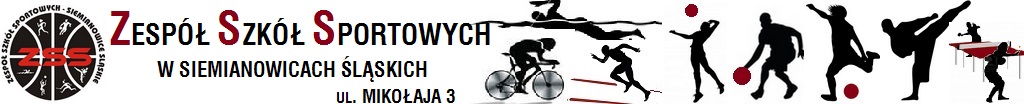 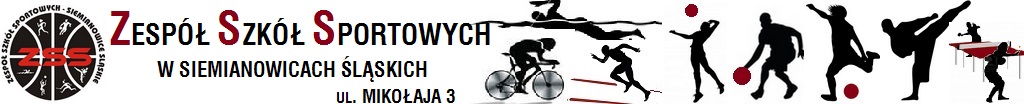 KARATEI. Termin i miejsce testu sprawnościowegoTesty odbywać się będą w terminach: 02.06.2017 r., godz. 19.00 - 20.30W wyjątkowych przypadkach istnieje możliwość wyznaczenia indywidualnego terminu po wcześniejszej konsultacjiTesty zostaną przeprowadzone na w sali Siemianowickiego Klubu       Kyokushin Karate na terenie Kompleksu Sportowego " Michał " w Siemianowicach Śląskich przy ulicy Elizy Orzeszkowej 1.II. TEST  SPRAWNOŚCI  OGÓLNEJ1. Próba szybkości				- bieg  60 m na czas.2. Próba siły					- rzut piłką lekarską 2 kg.3. Próba wytrzymałości			- bieg na 600 m (dziewczęta) i 1000 m                                                                         (chłopcy).4. Próba skoczności				- (mocy) – skok dosiężny.5. Próba zwinności				- bieg po „kopercie”.6. Próba siły tułowia				- skłony tułowia z leżenia tyłem w czasie                                                               	  30 sek.Międzynarodowy Test SprawnościBieg na dystansie 50 metrówSkok w dal z miejscaBieg przedłużonyna dystansie 600 m – dziewcząt i chłopców w wieku do 11 latna dystansie 800 m – dziewcząt w wieku 12 lat i więcej na dystansie 1000 m – chłopców w wieku 12 lat i więcejPomiar siły dłoniPomiar siły względnej      a. zwis na ugiętych rękach – dziewczęta z wszystkich grup wieku, chłopcy            w wieku do 11 lat      b. podciąganie w zwisie na drążku chłopcy w wieku  12  i więcej lat    6. Bieg wahadłowy  na dystansie  4 x 10 m z przenoszenie klocków    7. Siady z leżenia tyłem wykonywane  w czasie 30 sek    8. Skłon tułowia w przód w staniu       ( próba wytrzymałościowa jako ostatnia)III. Informacje dodatkowe Z testów zwolnione mogą być osoby z minimum 2 letnim stażem treningowym posiadające minimum 8 kyu ( niebieski pas )Klasa sportowa tworzona jest przy współpracy z Siemianowickim Klubem Kyokushin Karate.Trener przeprowadzający testy: Andrzej Manecki tel. 504084126